                                     MONTEBELLUNA - FICHIER 2 - PHOTOS 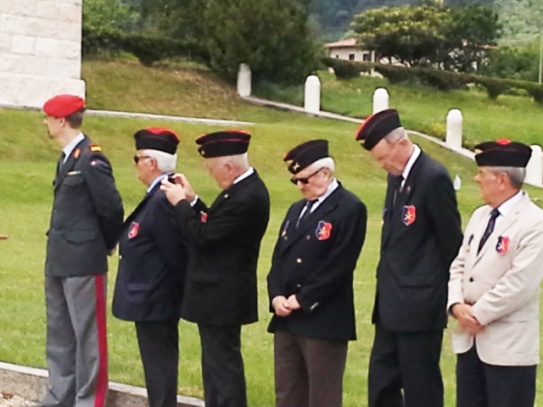 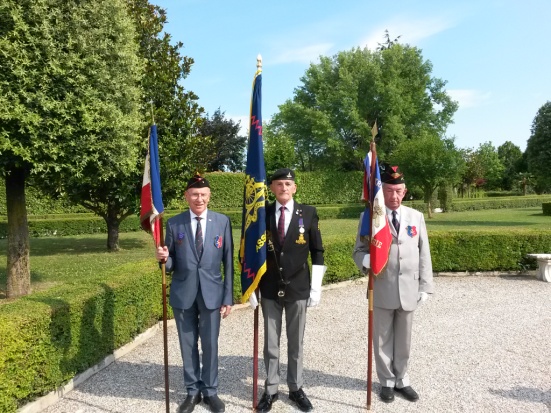 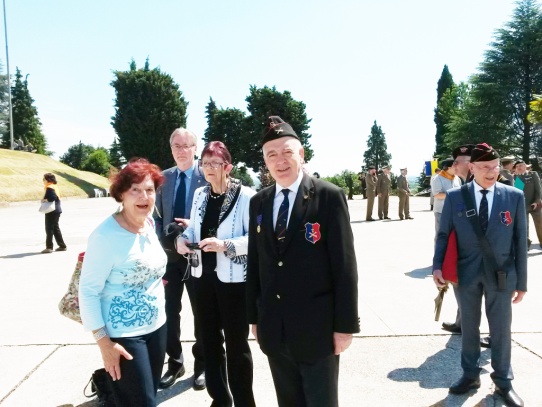 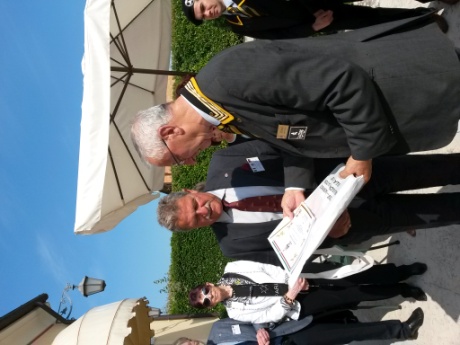 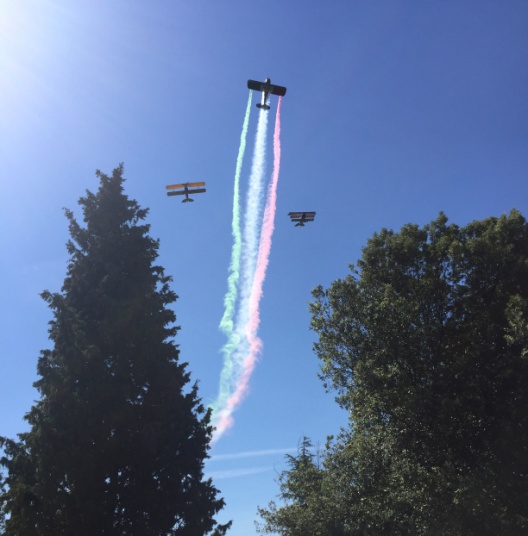 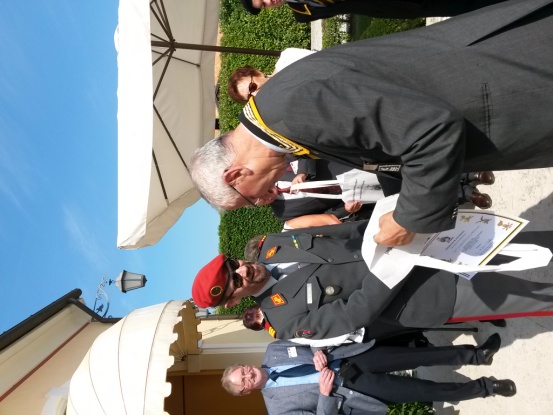 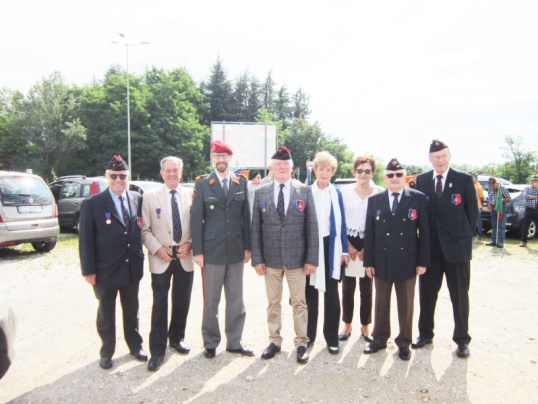 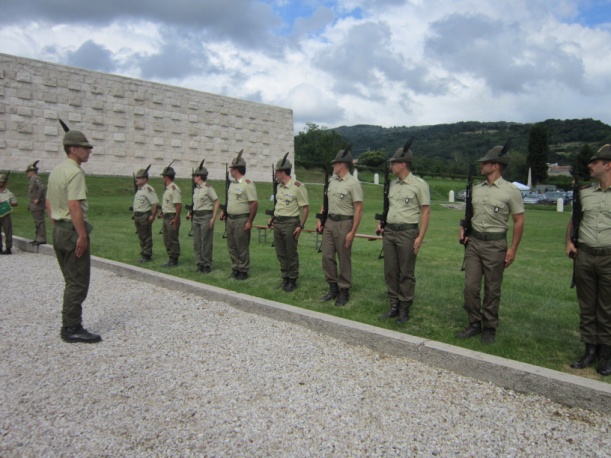 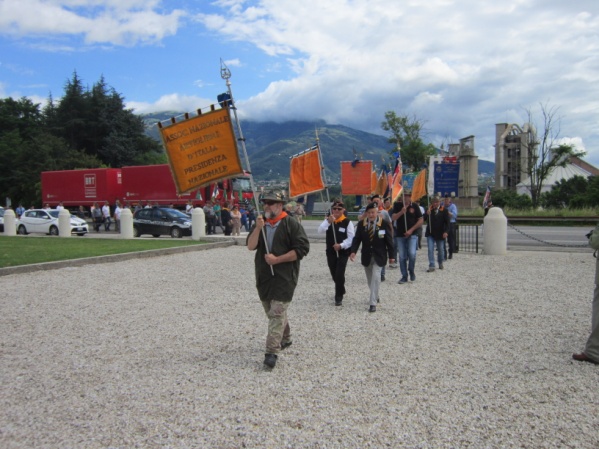 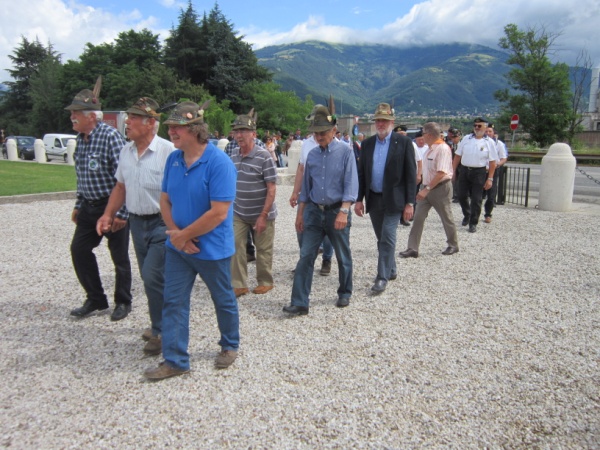 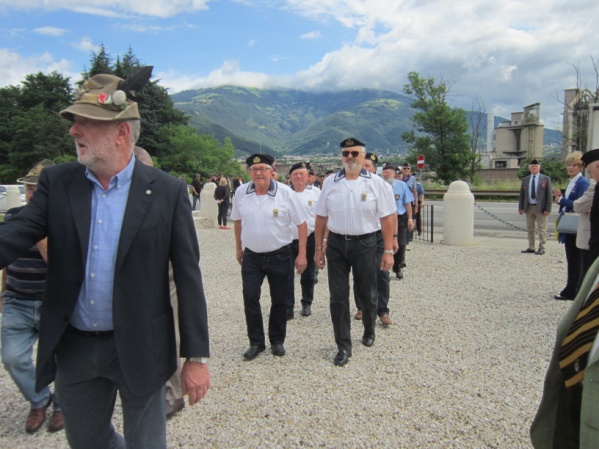 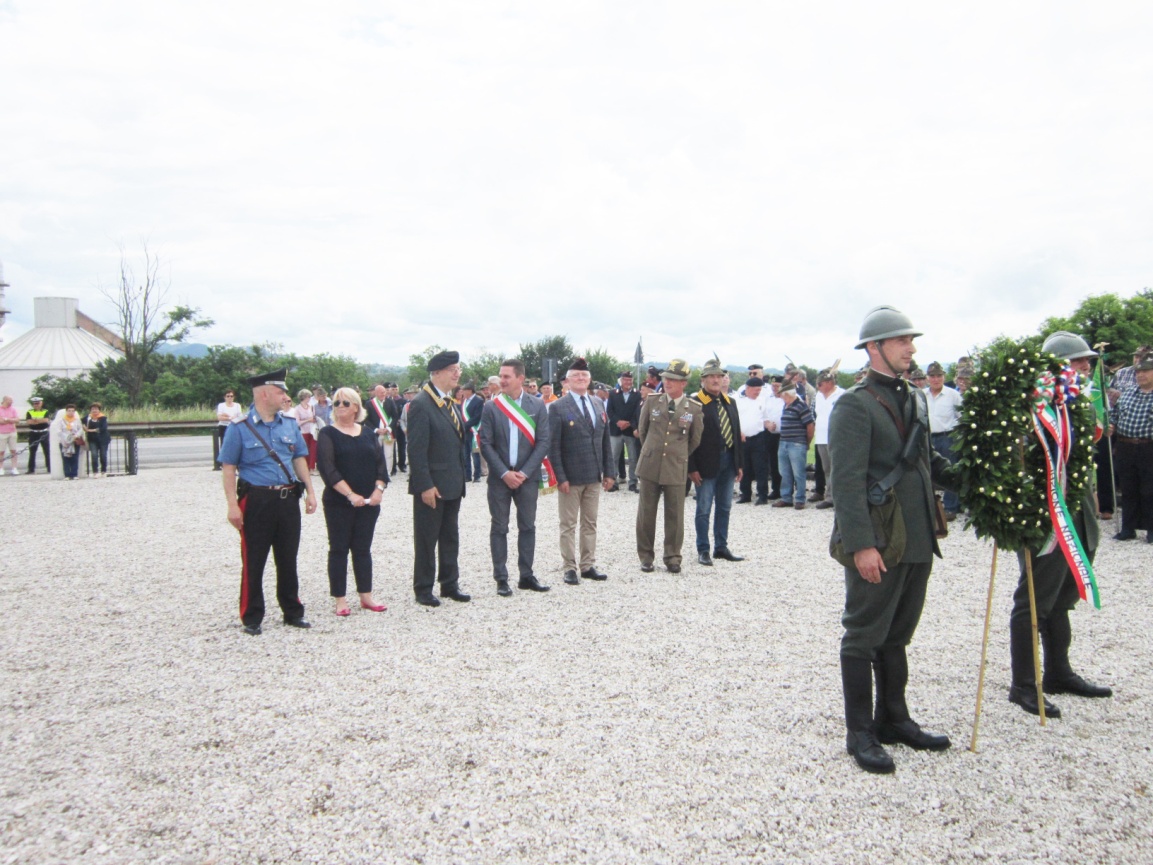 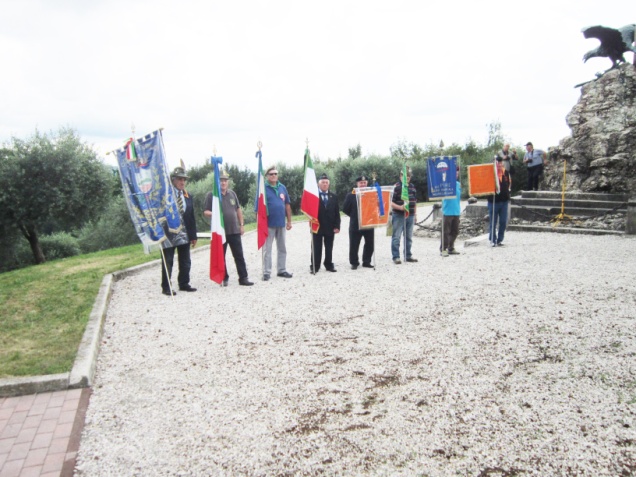 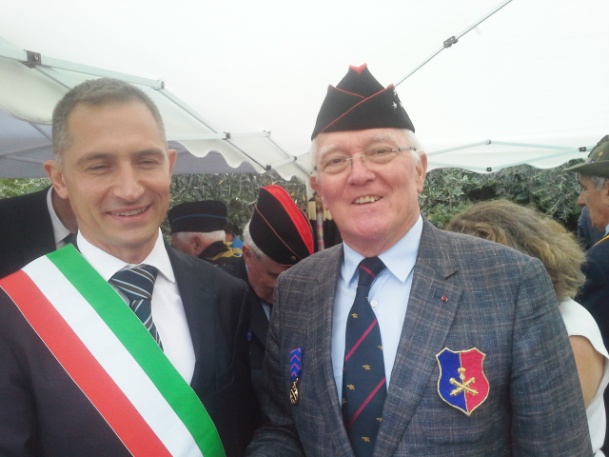 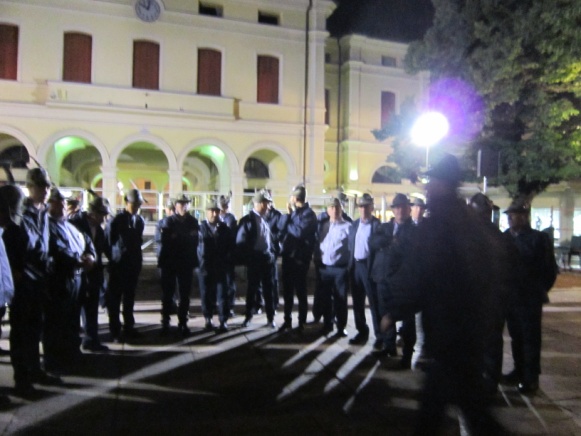 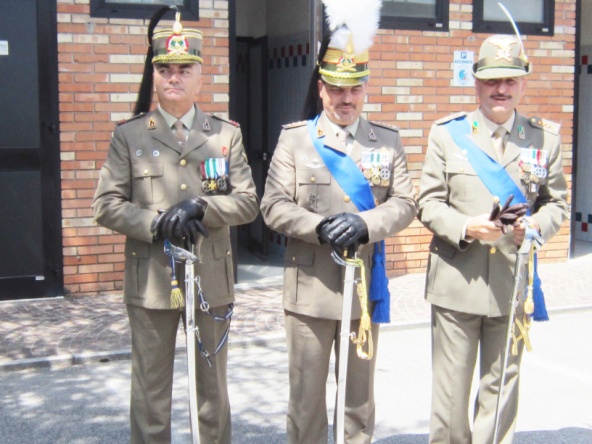 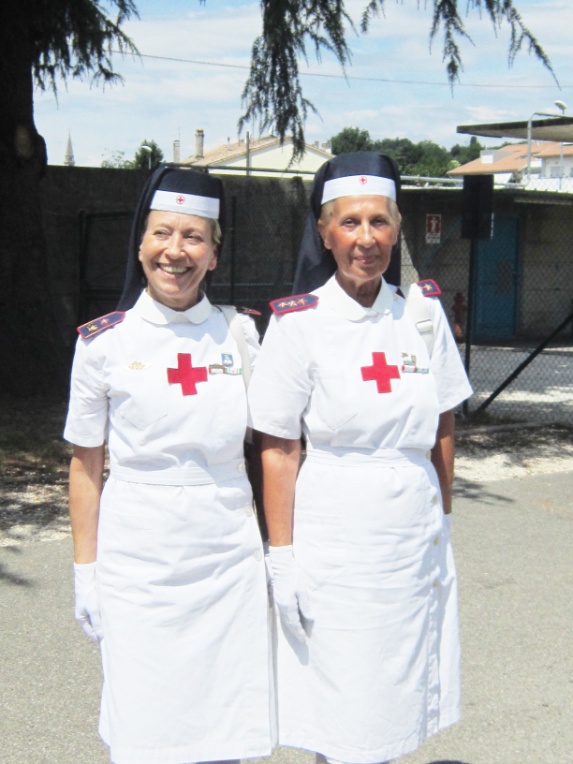 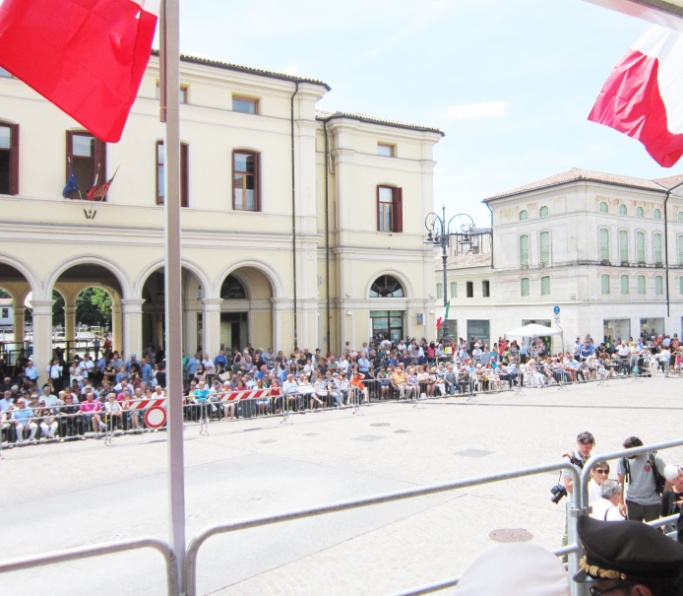 